Методическая разработка внеурочного мероприятия по математикеКвест-игра «Математика-царица всех наук»Автор: Шмелева Ольга Николаевна, учитель математики МОУ «Лицей №35» г. Ржева Тверской областиЦели:  расширение кругозора обучающихся, развитие математических способностей, мыслительной деятельности учащихся;развитие  творческих способностей и коммуникативных навыков;воспитание стойкости, воли к победе, находчивости;укрепление, повышение интереса школьников к предмету математика ;применение знаний и умений в познавательной и предметно-практической деятельности.     Задачи: развитие интеллектуального творчества учащихся;организация работы в сотрудничестве.Аннотация.Математика считается многими обучающимися трудной, скучной и неинтересной. Чтобы показать ребятам, что это не так помогут внеклассные мероприятия.  Квест-игра - это игра-путешествие по станциям, на которых команды обучающихся должны выполнить различные задания, при этом нужно проявить смекалку, творческие способности, свой жизненный опыт, и конечно знания в области математики.Участники: учащиеся 7 классов по 6 человек в команде. Помощники: на каждой станции находятся консультанты – учащиеся 11 класса, которые объявляют задание, оценивают результаты выполнения (баллы заносят с маршрутные листы), следят за временем. Предварительно всех консультантов учитель должен ознакомить с заданиями на станциях и предстоящей игрой.Ход мероприятия. Все участники мероприятия собираются в зале, где проводится инструктаж, знакомство с командами, раздаются маршрутные листы каждой команде с названиями станций, номером кабинета в которой она расположена. На каждой станции три стола с заданиями, три консультанта, для того, чтобы не было задержек и очередей во время проведения игры. Игра рассчитана на 45-60 минут.Предлагаются следующие станции.1 станция «Головоломка» За 10 минут команда должна собрать картинку, разрезанную на части (пазлы)10 баллов – 10 минут, если тратится больше времени, то с каждой потраченной сверх срока минутой один балл убирается. Также оценивается слаженность работы команды. 2 станция «Магазин» В магазине нужно купить набор продуктов.Даны цены в трех магазинах, нужно все посчитать и выбрать самый дешевый магазин. Результаты вычислений и обоснование выбора сдать консультантам.За каждый верно подсчитанный набор продуктов – 5 баллов. Максимально: 15 баллов3 станция «Художественная» Нарисовать при помощи геометрических фигур и математических символов «Царицу математики». Время ограничено: 10 мин.Оценивается: соответствие теме (5 баллов); слаженность работы команды(5 баллов); законченность работы(5 баллов). Максимально: 15 балловНеобходимо подготовить нужное количество листов ватмана, краски, кисточки, карандаши.4 станция «Проверим глазомер» На этой станции проверяется глазомер. Необходимо ответить на вопросы, представленные в таблице, сдать консультантам на проверку. Всего 15 вопросов, 1 вопрос – 1 балл. Максимально: 15 баллов.5 станция «Спички»На этой станции необходимо решить 5 задач со спичками. Каждая задача – 2 балла, максимально – 10 баллов. На задание 10 минут. Если превышают время, то каждая минута – минус одно штрафное очко. Консультанты заранее складывают пять картинок из спичек. После того как команда выполнит задание, консультанты опять складывают картинки для следующей команды.Итоги.При выставлении баллов учитывается верное выполнение заданий, точность подсчетов, аккуратность, слаженность работы команды. Максимально 65 баллов.По окончании прохождения всего маршрута команды собираются в зале. Те команды, которые закончили раньше, могут просмотреть мультфильмы или интересное видео о математике. Происходит подсчет баллов в маршрутных листах. Объявление победителей. Награждение. Приложения1. Маршрутный лист  Команда   __________________2. Станция «Магазин»Магазин «Смак»Магазин «Мечта»Магазин «Абсолют»Инструкция консультантам В магазине нужно купить набор продуктов.3 кг яблок500 г колбасы400 г сыра1 кг бананов3 батона6 порций мороженогоДаны цены в трех магазинах (Смак, Мечта, Абсолют), нужно все посчитать и выбрать самый дешевый магазин. Результаты вычислений и обоснование выбора сдать консультантам.За каждый верно подсчитанный набор продуктов – 5 баллов. Максимально: 15 баллов2. Станция «Проверим глазомер»Инструкция консультантамЗа каждый верный ответ – 1 балл.  3. Станция «Спички»1) Верное равенство Задание. Нужно переместить только одну спичку в выложенном спичками арифметическом примере «8+3-4=0» так, чтобы получилось верное равенство (можно менять и знаки, цифры). 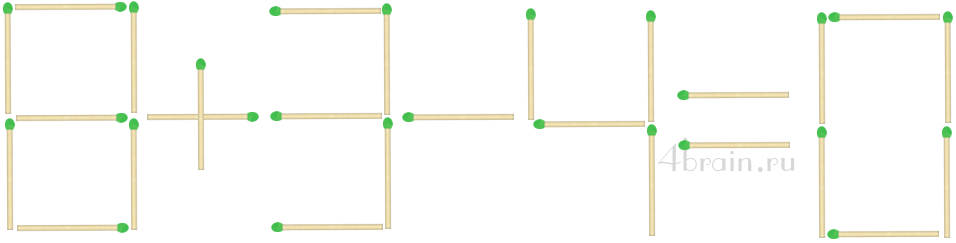 2)  Развернуть рыбку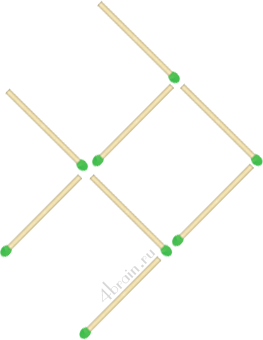 Задание. Переставьте три спички так, чтобы рыбка поплыла в обратном направлении. Другими словами, нужно повернуть рыбу на 180 градусов по горизонтали. 3)  Подобрать ключЗадание. В этой задаче из 10 спичек сложена форма ключа. Передвиньте 4 спички так, чтобы получилось три квадрата. 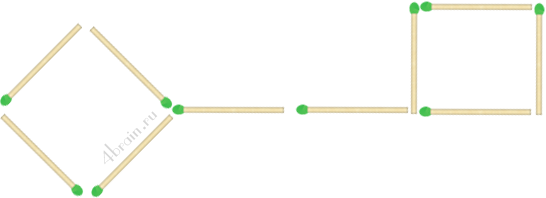 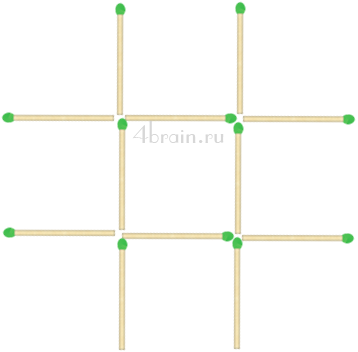 4)  Крестики-ноликиЗадача. Необходимо переложить 3 спички так, чтобы получить ровно 3 квадрата. 5)  Пять из девятиЗадача. Перед Вами девять маленьких квадратов, образованных двадцатью четырьмя спичками. Уберите 8 спичек, не трогая остальных, чтобы осталось всего лишь 2 квадрата.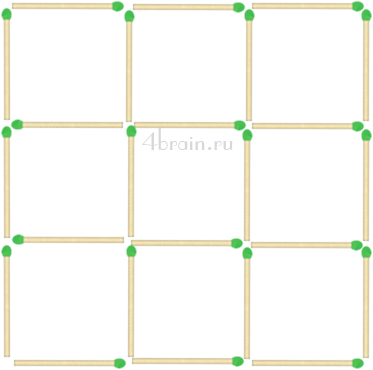 Данное мероприятие было проведено на неделе математики в МОУ «Лицей №35» среди учащихся трех школ города. Ребята были активны, с удовольствием играли и передвигались по станциям. Все команды получили грамоты, с учетом достижений в игре. Ребята высказали  пожелание проводить такие мероприятия регулярно!Источники1. Задачи и головоломки со спичками,  https://4brain.ru/blog/задачи-и-головоломки-со-спичками/2.Внеклассное мероприятие «Математический квест», http://ya-uchitel.ru/load/klassnomu_rukovoditelju/vneklassnye_meroprijatija/vneklassnoe_meroprijatie_matematicheskij_kvest/72-1-0-7476Название станцииКабинетБаллыВремя1.  «Спички»Кабинет  110 минут2. «Художественная»Кабинет  210 минут3. «Проверим глазомер»Кабинет  37 минут 4. «Магазин»Кабинет  47 минут 5. «Головоломка»Кабинет  510 минутНаименованиеЦена за 1 кг 1. Яблоки  54 руб.2. Колбаса   230 руб.3. Сыр  350 руб.4. Бананы  120 руб.НаименованиеЦена за 1 штуку  5. Батон  35 руб.6. Мороженое  60 руб.НаименованиеЦена за 1 кг 1. Яблоки  70 руб.2. Колбаса  270 руб.3. Сыр  290 руб.4. Бананы  90 руб.НаименованиеЦена за 1 штуку 5. Батон  32 руб.6. Мороженое  55 руб.НаименованиеЦена за 1 кг 1. Яблоки  50 руб.2. Колбаса   210 руб.3. Сыр  360 руб.4. Бананы  110 руб.НаименованиеЦена за 1 штуку 5. Батон  40 руб.6. Мороженое  70 руб.ВопросТочное значениеЗначение, которое засчитывается как верное Высота пятиэтажного дома?20 м15 – 25 мВысота телеграфного столба?6,4 м4 – 8 мДлина нового простого карандаша?17,5 см15 – 20 смДлина коридора на 1 этаже школы?60 м45 –70 мСредняя скорость пешехода?5 км/ч3 – 7 км/чСредняя скорость лыжника?20 км/ч15 – 25 км/чСредняя скорость пассажирского поезда?60 км/ч40 – 100 км/чСколько весит кирпич?4 кг2 – 5 кгСколько весит футбольный мяч?400 г200 –  600 гСколько весит воробей?60 г30 – 100 гСколько весит слон?5 т2 – 7 тСколько весит лев?180 кг100 – 300 кгСколько груза может увезти лошадь?500 кг300 – 800 кгСколько литров можно надоить от одной коровы за один раз?10–15 л8 – 20 лСколько ударов  в  минуту составляет пульс взрослого человека?70–80 ударов50–100 ударов